Lesson 7: Shake and SpillStandards AlignmentsTeacher-facing Learning GoalsSolve Put Together/Take Apart, Both Addends Unknown story problems in a way that makes sense to them.Write an equation and explain why it matches a story problem.Student-facing Learning GoalsLet’s think about breaking numbers apart and putting them back together.Lesson PurposeThe purpose of this lesson is for students to make sense of, represent, and solve Put Together/Take Apart, Both Addends Unknown story problems. Students write equations and explain how they relate to the story problems.This work builds on work from kindergarten when students composed and decomposed numbers in more than one way and represented these decompositions with their fingers, connecting cubes, two-color counters, drawings, and expressions. Students revisit Put Together/Take Apart, Both Addends Unknown problems through a game in which they decompose a total into two addends. Students record the decomposition with an equation. In Activity 2, students solve and represent story problems based on the context of the game, and explore the different places the total can be represented in an equation, which deepens understanding of the meaning of the equal sign.Access for: Students with DisabilitiesEngagement (Activity 2) English LearnersMLR8 (Activity 2)Instructional RoutinesHow Many Do You See? (Warm-up), MLR2 Collect and Display (Activity 1)Materials to Gather10-frames: Activity 2Cups: Activity 1Two-color counters: Activity 1, Activity 2Materials to CopyShake and Spill Stage 3 Recording Sheet Grade 1 (groups of 1): Activity 1Lesson TimelineTeacher Reflection QuestionWhat evidence have students given that they understand the meaning of the equal sign? Why is it important for students to understand the meaning of the equal sign before solving Addend Unknown problems in the upcoming lessons?Cool-down(to be completed at the end of the lesson)  5minPriya Plays Shake and SpillStandards AlignmentsStudent-facing Task StatementPriya played Shake and Spill using 7 two-color counters.
This is how her counters look.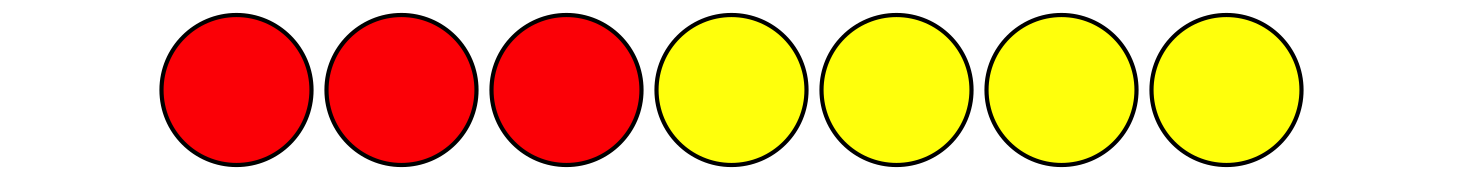 Write an equation to match the counters.Equation: ________________________________Explain how your equation matches Priya’s counters.Student Responses, , , or . Sample response: There are 3 red and 4 yellow. Altogether that is 7 counters.Addressing1.OA.A.1, 1.OA.C.6Building Towards1.OA.B.3Warm-up10 minActivity 120 minActivity 215 minLesson Synthesis10 minCool-down5 minAddressing1.OA.A.1